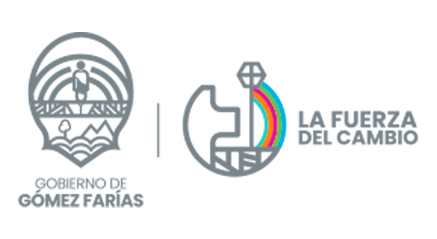 REQUISITOS PARA LA SOLICITUD DESUBDIVISIÓNCOPIA DE ESCRITURA (completa) O ALGÚN DOCUMENTO QUE ACREDITE LA PROPIEDAD (título de propiedad o comprobante de trámite de escrituración emitido y certificado por la notaría que está ejecutando el proceso)COPIA DE LA IDENTIFICACIÓN DEL PROPIETARIO (Credencial para votar vigente, expedida por el Instituto Nacional Electoral, Pasaporte vigente, Cédula profesional vigente con fotografía, Credencial del Instituto Nacional de las Personas Adultas Mayores vigente)COPIA DE RECIBO DE PAGO DE IMPUESTO PREDIAL DEL AÑO EN QUE REALIZA LA SOLICITUD. En caso de no contar con el recibo de pago, presentar constancia de no adeudo.COPIA DE RECIBO DE PAGO DE SERVICIO DE AGUA POTABLE DEL AÑO EN QUE REALIZA LA SOLICITUD. En caso de no contar con el recibo de pago, presentar constancia de no adeudo.SOLICITUD DE SUBDIVISIÓN incluyendo la información técnica y firmada por el propietario del predio a subdividir.CROQUIS DE LOCALIZACIÓN DEL PREDIOPLANO GENERAL con cuadro de construcción y solapa de datos con recuadro para firma y sello de autorización por parte de la dependencia. PLANO DE CADA UNA DE LAS FRACCIONES con cuadro de construcción y solapa de datos con recuadro para firma y sello de autorización por parte de la dependencia.PLANO DE RESTO DE PROPIEDAD con cuadro de construcción y solapa de datos con recuadro para firma y sello de autorización por parte de la dependencia.Nota: Los planos deberán estar firmadas y respaldadas por el profesional de la construcción (Arquitecto, Ingeniero Civil y/o Topógrafo) que haya realizado el levantamiento topográfico, conteniendo además su número de cédula.Una vez recibida la documentación en la ventanilla, se procederá a su revisión y validación de la propuesta, considerando un periodo de 3 a 5 días hábiles posteriores a la fecha de solicitud para la emisión de la licencia.